Guía n° 5, Ciencias Naturales Sexto básico 1° unidad, 2020“Si eres capaz de soñarlo… eres capaz de lograrlo”Para comenzar debes acceder al siguiente enlace: Capas de la Tierra: https://www.youtube.com/watch?v=luI00qz6DY8 Como evitar la contaminación ambiental: https://www.youtube.com/watch?v=0H2-DZaaXmIRecuerda: 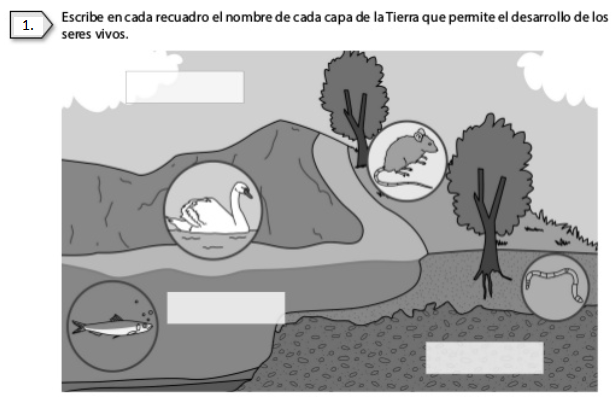 4. Palabras cruzadas sobre la contaminación del planeta Tierra 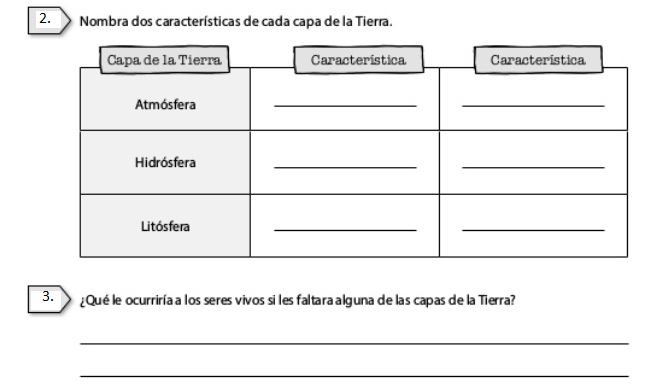 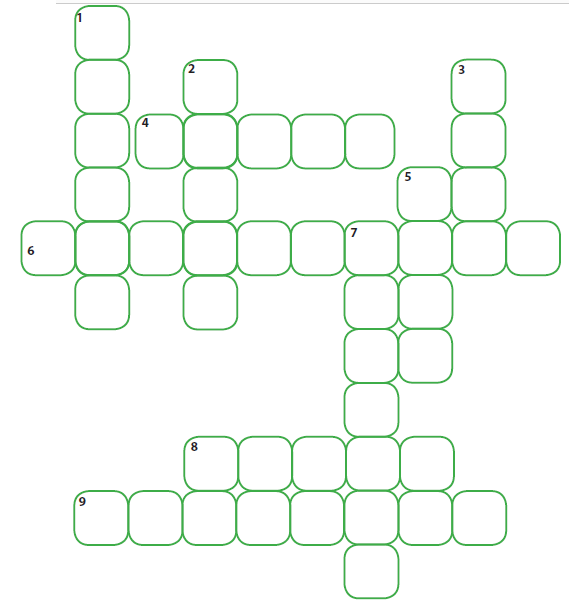 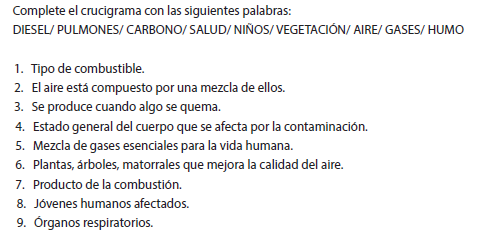 NombreNombreNombreNº de listaCursoFechaObjetivoObjetivo6° A- B- CSemana del 11 al 15 de mayoOA 16 Proponer medidas de protección para la atmósfera, hidrósfera y litósfera. OA 16 Proponer medidas de protección para la atmósfera, hidrósfera y litósfera. ContenidosContenidosHabilidadesHabilidadesCapas de la Tierra Capas de la Tierra Reconocer la importancia.  Reconocer la importancia.  Instrucciones generalesInstrucciones generalesLeer con atención cada ítemRealizar las actividades según se indiquen, letra legible.Resuelve tus dudas escribiendo al email 6to B y C ccornejo@sanfernandocollege.cl. El horario de atención martes, de 9:30 a 11:30 h. 6to A fespina@sanfernandocollege.cl. El horario de atención viernes de 11.30 a 13:00h.Leer con atención cada ítemRealizar las actividades según se indiquen, letra legible.Resuelve tus dudas escribiendo al email 6to B y C ccornejo@sanfernandocollege.cl. El horario de atención martes, de 9:30 a 11:30 h. 6to A fespina@sanfernandocollege.cl. El horario de atención viernes de 11.30 a 13:00h.